Администрация Дзержинского районаКрасноярского краяПОСТАНОВЛЕНИЕс. Дзержинское07.11.2018										№ 516-пО назначении публичных слушаний по проекту внесения изменений в Правила землепользования и застройки на территории Дзержинского сельсовета Дзержинского района Красноярского краяНа основании ст.  33 Градостроительного кодекса Российской Федерации, ст. 16, 28 Федерального закона от 06.10.2003 № 131-ФЗ «Об общих принципах организации местного самоуправления в Российской Федерации», Положения об организации и проведении публичных слушаний по вопросам градостроительной деятельности на территории Дзержинского района, руководствуясь ст.19 Устава Дзержинского района Красноярского края, ПОСТАНОВЛЯЮ:1. Назначить проведение публичных слушаний по проекту внесения изменений в Правила землепользования и застройки Дзержинского сельсовета Дзержинского района Красноярского края, утвержденные решением Дзержинского сельского Совета депутатов от 04.03.2013 года  № 33-141Р, в части  внесения  изменения в  текстовую часть   территориальных   зон: ст.37. «Ж-1». Зона «Жилая усадебная застройка», Ст. 38 «Ж-4» Зона «Жилая малоэтажная застройка», Ст.39 «СХ» Зона «Сельскохозяйственного использования» , Ст. 40 «ОД-1» Зона «Административно – деловая», Ст.44 «П-3» Зона «Производственно-коммунальные предприятия IV-V класса вредности», Ст. 61 «ИТ-1» Зона «Автомобильного транспорта».2. Комиссии по подготовке проекта внесения изменений  в  Правила  землепользования   и застройки Дзержинского сельсовета Дзержинского района Красноярского края, действующей на основании постановления администрации Дзержинского района  от 23.11.2016 года  № 420-п:-провести публичные слушания по Проекту;-22 ноября  2018 года   в 9.00  ч.  по адресу: с. Дзержинское, ул. Ленина, № 15. -23 ноября  2018 года в 9-00 по адресу: д. Усолка  ул. Центральная 1 , районный дом культуры.-23 ноября 2018 года в 16-00 по адресу: д. Кедровка  ул. Центральная 22, сельский клуб.3.Комиссии в срок до 22.11.2018 года.-обеспечить опубликование информационного сообщения о проведении публичных слушаний;- осуществить подготовку информационного сообщения о дате, времени, месте проведения публичных слушаний;- организовать приём заявок на участие в публичных слушаниях;- при обращении заинтересованных лиц разъяснять порядок проведения публичных слушаний;- обеспечить рассмотрение на публичных слушаниях проекта изменения в правила землепользования и застройки Дзержинского сельсовета.- осуществить подготовку информационного сообщения о результатах публичных слушаний.4. Настоящее постановление опубликовать в газете «Дзержинец» и разместить на официальном сайте администрации Дзержинского района.5. Постановление вступает в силу со дня его официального опубликования.Временно исполняющийобязанности главыДзержинского района							В.Н. ДергуновПриложениек постановлению администрации районаот 07.11.2018 № 516-пИнформационное сообщение о проведении публичных слушаний по проекту внесения измененийв Правила землепользования и застройки Дзержинского сельсовета Дзержинского района Красноярского края              Администрация Дзержинского района сообщает о проведении публичных слушаний по проекту внесения изменений в Правила землепользования и застройки Дзержинского сельсовета  Дзержинского района, в части  внесения  изменения в  текстовую часть   территориальных   зон: ст.37. «Ж-1». Зона «Жилая усадебная застройка», Ст. 38 «Ж-4» Зона « Жилая малоэтажная застройка», Ст.39 «СХ» Зона «Сельскохозяйственного использования» , Ст. 40 «ОД-1» Зона «Административно – деловая», Ст.44 «П-3» Зона «Производственно-коммунальные предприятия IV-V класса вредности», Ст. 61 «ИТ-1» Зона «Автомобильного транспорта».- с 16.11.2018 года по 22.11.2018.В рамках проводимых публичных слушаний открытые обсуждения проекта состоятся:-22 ноября  2018 года   в 9.00  ч.  по адресу: с. Дзержинское, ул. Ленина,№ 15. -23 ноября  2018 года в 9-00 по адресу: д. Усолка  ул. Центральная 1 , районный дом культуры.-23 ноября 2018 года в 16-00 по адресу: д. Кедровка  ул. Центральная 22, сельский клуб .С материалами по рассматриваемому проекту также можно будет ознакомиться во время проведения открытых обсуждений.Материалы по проекту внесения изменений в Правила землепользования и застройки Дзержинского сельсовета Дзержинского района размещены  на сайте  администрации Дзержинского района, в разделе «Градостроительство ».  Предполагаемый состав участников публичных слушаний: члены комиссии  по проекту внесения изменений в Правила землепользования и застройки Дзержинского сельсовета Дзержинского района , заинтересованные граждане и юридические лица ,жители Дзержинского сельсовета. Участники открытого обсуждения регистрируются, регистрация осуществляется при наличии гражданского паспорта. Начало регистрации за 30  минут до начала открытых обсуждений.Письменные предложения и замечания по проекту, вынесенному на публичные слушания, направляются в комиссию в период с момента опубликования информационного сообщения о проведении публичных слушаний, но не позднее, чем за десять дней до окончания публичных слушаний по адресу: с. Дзержинское ул.Ленина,15, каб.201.Предложения и замечания по проекту, вынесенному на публичные слушания, должны соответствовать предмету публичных слушаний.В индивидуальных, а также коллективных предложениях и замечаниях по проекту, вынесенному на публичные слушания, указываются фамилия, имя, отчество, дата рождения, адрес места жительства, контактный телефон (при наличии), личная подпись гражданина или граждан, внесших предложения и замечания, и дата подписания. В коллективных предложениях и замечаниях по проекту, вынесенному на публичные слушания, должны быть также указаны фамилия, имя, отчество, дата рождения, адрес места жительства, контактный телефон (при наличии) лица, которому гражданами поручено представлять данные предложения и замечания.Не включаются в протокол публичных слушаний предложения и замечания, не соответствующие требованиям, в том числе внесенные с нарушением установленных сроков, а также не относящиеся к предмету публичных слушаний.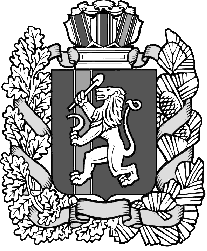 